ОТКРЫТЫЕ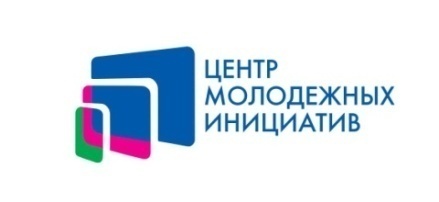 ВАКАНСИИПромоутерг/р свободное расписаниеПромоутерг/р свободное расписаниеПромоутерг/р свободное расписаниеПромоутерг/р свободное расписаниеПромоутерг/р свободное расписаниез/п от 120 руб./часПомощник продавца-консультантаг/р обсуждается на собеседованииПомощник продавца-консультантаг/р обсуждается на собеседованииПомощник продавца-консультантаг/р обсуждается на собеседованииПомощник продавца-консультантаг/р обсуждается на собеседованииПомощник продавца-консультантаг/р обсуждается на собеседованииз/п от 110 руб./часПродавецпродажа сим-карт, презентациятарифных планов.(связь и  телекоммуникации)г/р свободное расписаниеПродавецпродажа сим-карт, презентациятарифных планов.(связь и  телекоммуникации)г/р свободное расписаниеПродавецпродажа сим-карт, презентациятарифных планов.(связь и  телекоммуникации)г/р свободное расписаниеПродавецпродажа сим-карт, презентациятарифных планов.(связь и  телекоммуникации)г/р свободное расписаниеПродавецпродажа сим-карт, презентациятарифных планов.(связь и  телекоммуникации)г/р свободное расписаниез/п обсуждается на собеседовании Официантг/р сменныйОфициантг/р сменныйОфициантг/р сменныйОфициантг/р сменныйОфициантг/р сменныйз/п от 25000 руб.Поварг/р сменный, 3/3Поварг/р сменный, 3/3Поварг/р сменный, 3/3Поварг/р сменный, 3/3Поварг/р сменный, 3/3з/п от 25000 руб.Повар-кассирг/р неполный рабочий деньПовар-кассирг/р неполный рабочий деньПовар-кассирг/р неполный рабочий деньПовар-кассирг/р неполный рабочий деньПовар-кассирг/р неполный рабочий деньз/п от 117 руб./часАниматор/ инструкторпроведение игр с детьми в игровой зоне по заранее прописанному сценариюг/р сменныйАниматор/ инструкторпроведение игр с детьми в игровой зоне по заранее прописанному сценариюг/р сменныйАниматор/ инструкторпроведение игр с детьми в игровой зоне по заранее прописанному сценариюг/р сменныйАниматор/ инструкторпроведение игр с детьми в игровой зоне по заранее прописанному сценариюг/р сменныйАниматор/ инструкторпроведение игр с детьми в игровой зоне по заранее прописанному сценариюг/р сменный  з/п от 19540 руб.Вожатый (работа на Азово-Черноморском побережье)г/р обсуждается на собеседованииВожатый (работа на Азово-Черноморском побережье)г/р обсуждается на собеседованииВожатый (работа на Азово-Черноморском побережье)г/р обсуждается на собеседованииВожатый (работа на Азово-Черноморском побережье)г/р обсуждается на собеседованииВожатый (работа на Азово-Черноморском побережье)г/р обсуждается на собеседованииз/п обсуждается      на собеседованииПовар (работа на Азово-Черноморском побережье)г/р сменный, 2/2проживание, питание предоставляетсяПовар (работа на Азово-Черноморском побережье)г/р сменный, 2/2проживание, питание предоставляетсяПовар (работа на Азово-Черноморском побережье)г/р сменный, 2/2проживание, питание предоставляетсяПовар (работа на Азово-Черноморском побережье)г/р сменный, 2/2проживание, питание предоставляетсяПовар (работа на Азово-Черноморском побережье)г/р сменный, 2/2проживание, питание предоставляетсяз/п от 31000 руб.Кух. рабочий (работа на Азово-Черноморском побережье)г/р сменный, 2/2проживание, питание предоставляетсяКух. рабочий (работа на Азово-Черноморском побережье)г/р сменный, 2/2проживание, питание предоставляетсяКух. рабочий (работа на Азово-Черноморском побережье)г/р сменный, 2/2проживание, питание предоставляетсяКух. рабочий (работа на Азово-Черноморском побережье)г/р сменный, 2/2проживание, питание предоставляетсяКух. рабочий (работа на Азово-Черноморском побережье)г/р сменный, 2/2проживание, питание предоставляется з/п от 21000 руб.Мойщик посуды (работа на Азово-Черноморском побережье)г/р сменный, 2/2проживание, питание предоставляетсяМойщик посуды (работа на Азово-Черноморском побережье)г/р сменный, 2/2проживание, питание предоставляетсяМойщик посуды (работа на Азово-Черноморском побережье)г/р сменный, 2/2проживание, питание предоставляетсяМойщик посуды (работа на Азово-Черноморском побережье)г/р сменный, 2/2проживание, питание предоставляетсяМойщик посуды (работа на Азово-Черноморском побережье)г/р сменный, 2/2проживание, питание предоставляетсяз/п от 29000 руб.Уборщик производственных помещений (работа на Азово-Черноморском побережье)г/р сменный, 2/2проживание, питание предоставляетсяУборщик производственных помещений (работа на Азово-Черноморском побережье)г/р сменный, 2/2проживание, питание предоставляетсяУборщик производственных помещений (работа на Азово-Черноморском побережье)г/р сменный, 2/2проживание, питание предоставляетсяУборщик производственных помещений (работа на Азово-Черноморском побережье)г/р сменный, 2/2проживание, питание предоставляетсяУборщик производственных помещений (работа на Азово-Черноморском побережье)г/р сменный, 2/2проживание, питание предоставляетсяз/п от 29000 руб.Водитель автомобиля, категория Д (работа на Азово-Черноморском побережье)г/р сменный, 2/2проживание, питание предоставляетсяВодитель автомобиля, категория Д (работа на Азово-Черноморском побережье)г/р сменный, 2/2проживание, питание предоставляетсяВодитель автомобиля, категория Д (работа на Азово-Черноморском побережье)г/р сменный, 2/2проживание, питание предоставляетсяВодитель автомобиля, категория Д (работа на Азово-Черноморском побережье)г/р сменный, 2/2проживание, питание предоставляетсяВодитель автомобиля, категория Д (работа на Азово-Черноморском побережье)г/р сменный, 2/2проживание, питание предоставляетсяз/п от 22800 руб.Матрос-спасатель (работа на Азово-Черноморском побережье) г/р обсуждается на собеседованиипроживание, питание предоставляетсяМатрос-спасатель (работа на Азово-Черноморском побережье) г/р обсуждается на собеседованиипроживание, питание предоставляетсяМатрос-спасатель (работа на Азово-Черноморском побережье) г/р обсуждается на собеседованиипроживание, питание предоставляетсяМатрос-спасатель (работа на Азово-Черноморском побережье) г/р обсуждается на собеседованиипроживание, питание предоставляетсяМатрос-спасатель (работа на Азово-Черноморском побережье) г/р обсуждается на собеседованиипроживание, питание предоставляетсяз/п обсуждается на собеседовании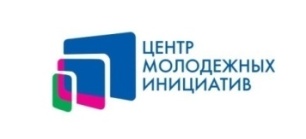 rabotakuban.info(на сайте вакансииобновляются еженедельно)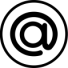 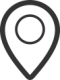 kmbt@mail.rukmbt@mail.rukmbt@mail.ru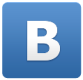 vk.com/rabotakuban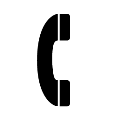 ул. Северная, д. 279, офис 3228 (861) 992-54-21ул. Северная, д. 279, офис 3228 (861) 992-54-21ул. Северная, д. 279, офис 3228 (861) 992-54-21